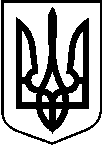 У К Р А Ї Н АТростянецька міська рада_       сесія 8 скликання Р І Ш Е Н Н Я				ПРОЄКТвід ______2024 рокум. Тростянець			           № ____Про затвердження технічної документації із землеустрою щодо встановлення (відновлення) меж земельної ділянки в натурі (на місцевості) код КВЦПЗ 02.01 - для будівництва та обслуговування житлового будинку, господарських будівель і споруд (присадибна ділянка) за адресою: 42600, Сумська область, Охтирський район, м. Тростянець, вул. Супруна, 17, гр. Думчикова Інна Іванівна, кадастровий номер 5925010100:00:027:0510, площею 0,0436 га	Розглянувши заяву гр. Думчикової Інни Іванівни вхід. № ЦНАП – 426 від 25.03.2024 про  затвердження технічної документації із землеустрою щодо встановлення (відновлення) меж земельної ділянки в натурі (на місцевості) код КВЦПЗ 02.01 - для будівництва та обслуговування житлового будинку, господарських будівель і споруд (присадибна ділянка) за адресою: 42600, Сумська область, Охтирський район, м. Тростянець, вул. Супруна, 17, гр. Думчикова Інна Іванівна, кадастровий номер 5925010100:00:027:0510, площею 0,0436 га, керуючись ст. 12, 40, 86, 116, 118, 121, 186 Земельного кодексу України, п. 34 ч. 1 ст. 26, ст. 59 Закону України «Про місцеве самоврядування в Україні»,міська рада вирішила:1. Затвердити технічну документацію із землеустрою щодо встановлення (відновлення) меж земельної ділянки в натурі (на місцевості) код КВЦПЗ 02.01 - для будівництва та обслуговування житлового будинку, господарських будівель і споруд (присадибна ділянка) за адресою: 42600, Сумська область, Охтирський район, м. Тростянець, вул. Супруна, 17, гр. Думчикова Інна Іванівна, кадастровий номер 5925010100:00:027:0510, площею 0,0436 га.2. Надати у власність гр. Думчиковій Інні Іванівні земельну ділянку кадастровий номер 5925010100:00:027:0510, код КВЦПЗ 02.01 - для будівництва та обслуговування житлового будинку, господарських будівель і споруд (присадибна ділянка), площею 0,0436 га, за адресою: 42600, Сумська область, Охтирський район, м. Тростянець, вул. Супруна, 17 за рахунок земель житлової та громадської забудови Тростянецької міської ради.3. Рекомендувати гр. Думчиковій Інні Іванівні зареєструвати право власності на земельну ділянку кадастровий номер                            5925010100:00:027:0510, код КВЦПЗ 02.01 - для будівництва та обслуговування житлового будинку, господарських будівель і споруд (присадибна ділянка), площею 0,0436 га, за адресою: 42600, Сумська область, Охтирський район, м. Тростянець, вул. Супруна, 17 у Державному реєстрі речових прав на нерухоме майно.Міський голова       Юрій БОВА